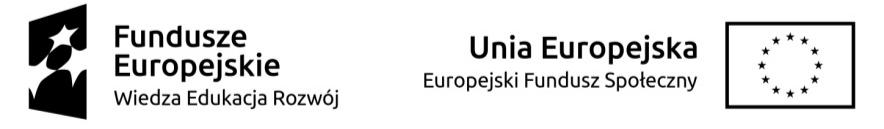 Załącznik nr 6 do Regulaminu świadczeń materialnych dla studentów PWSW w Przemyślu uczestniczących w projekcie pn. „Program prak-tyk zawodowych w Państwowych Wyższych Szkołach Zawodowych”......................................................................(imię i nazwisko praktykanta)........................................................................................................................................(adres zamieszkania)WNIOSEKo refundację kosztów dojazdów w praktykach zawodowych w ramach projektu ”Program praktyk zawodowych w Państwowych Wyższych Szkołach Zawodowych” realizowanego w ramach Programu Operacyjnego Wiedza Edukacja RozwójW związku z odbywaniem praktyk zawodowych w ramach projektu „Program praktyk zawodowych w Pań-stwowych Wyższych Szkołach Zawodowych” realizowanego w ramach Programu Operacyjnego Wiedza EdukacjaRozwój w …………………………….………………..…………………………………………………………….(nazwa firmy/instytucji, miejscowość),w terminie …………….…………………………... ……………………………….(wpisać termin odbywania praktyki, w trakcie którego zostały poniesione koszty)wnioskuję o refundację wymienionych poniżej dodatkowych kosztów poniesionych w trakcie odbywania prak-tyki (należy wymienić dodatkowe koszty poniesione podczas odbywania praktyki zawodowej oraz wskazać ich wysokość):dojazd z miejsca zamieszkania do miejsca odbywania praktyki (cena biletu komunikacji autobusowej/ cena biletu PKP II klasy pomnożona przez liczbę dni, w których praktykant korzystał z przejazdu): ……..………………………………………………………………………………………………………….dojazd z miejsca odbywania praktyki do miejsca zamieszkania (cena biletu komunikacji autobusowej/ cenabiletu  PKP	II  klasy	pomnożona  przez  liczbę  dni,  w  których  praktykant  korzystał  z  przejazdu):……...........................................…………………………………………………………………………...Należność brutto wynosi ................................ zł(słownie zł: ............................................................................................................................................................)1 z 3Należność należy przekazać przelewem na konto bankowe wskazane w złożonej przeze mnie Informacji stano-wiącej załącznik nr 1 do Regulaminu świadczeń materialnych dla studentów PWSW w Przemyślu uczestniczą-cych w projekcie pn. „Program praktyk zawodowych w Państwowych Wyższych Szkołach Zawodowych”..............................................................(data i podpis praktykanta)Oświadczam, iż wskazane koszty powyżej koszty nie zostały rozliczone przez inny podmiot............................................................(data i podpis praktykanta)UWAGI/KOMENTARZE (jeśli dotyczy):Na praktyki zawodowe w dniu …………………. w ramach projektu pozakonkursowego pn. „Program praktyk zawodowych w Państwowych Wyższych Szkołach Zawodowych” przyjechałam/em samochodem prywatnym, podróż rozpocząłem/łam w miejscowości ………………………W związku z powyższym zwracam się z prośbą o zwrot kosztów w wysokości biletów II klasy PKP zgodnie z przedstawionym w załączniku dokumentem*.Załączniki:1.	bilety/potwierdzenie kwoty biletu___________________________________________________________________Akceptacja uczelnianego koordynatora programu praktyk zawodowych w PWSZ…………………………………………………………………………………………………………………..…...…………………………………………………………………………………………………………………….....…………………………………………………………………………………………………………………..…...…………….................................................................................(data, podpis uczelnianego koordynatora programu praktyk zawodowych w PWSW)2 z 3Akceptacja formalna dodatkowych kosztów…………………………………………………………………………………………………………………….....…………………………………………………………………………………………………………………..…...…………………………………………………………………………………………………………………..…....................................................................................(data, podpis Kwestora)Zatwierdzam do wypłaty......................…........................................................(data, podpis Rektora)*W wyjątkowych sytuacjach, jeżeli nie istnieje dogodne połączenie komunikacją publiczną jest możliwość rozliczenia kosztów podróży samochodem prywatnym do wysokości biletu II klasy PKP. Należy w tym celu załączyć następujące dokumenty:wydruk ze strony PKP ceny biletu obowiązującej na danej trasie i w danym dniu (możliwość zrobienia „Print Screen” ze strony PKP i załączenia do rozliczenia) lub;wydruk z obowiązującego np. „Cennika usług przewozowych Spółki PKP Intercity”; „Opłaty za bilety jednorazowe obowiązujące w pociągach TLK i IC”, z zaznaczeniem trasy przejazdu lub odległości w km obowiązujących na trasie przejazdu.3 z 3